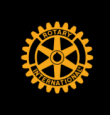 Meeting by ZOOMAttendance:Absent: David Beauchamp, Chaddie Platt, Todd Jenkins, Kyle Patillo, Jim Wood, Ben CarterCall to order						President Erica EstesApprove December meeting minutes – Approved Treasurer’s Report					Rotarian Madeline TaylorReview Bank Statements 	Reimbursement for JBU District Grant not yet finalized (Youth Exchange item line)	Bank statements will be brought to next meeting for signatureFinancial Reports for December – Approved Old BusinessUpdate on District Grant: Check sent to JBU, but have not met with Ona yet. Erica will work with Carol to get information submitted for finalizing District Grant and completing reimbursement. Board Directorate Reports and UpdatesMembership- 			Rotarians Ben Carter, Sloan Scroggins& Richard Roberts     Working on flyer, etc., and working on getting meeting set up. Suggestion to have “bring a friend day” on first Thursday of the month, to encourage members to bring others.  Idea to put up a sign with date/time/place of meeting with Rotary sign at city limits.Public Relations- 			Rotarians Claudia Vilato & Randy Wilburn	No updates.Rotary Foundation- 			Rotarians Todd Jenkins & John Dixon	No updates.Service Projects- 			 Rotarians Howard Brill & Jim WoodUpdate: We looked into removing the invasive species from Gregory Park with Offroad Cycling Group. Is there a time when we could do this some time in February? Suggestion to contact weed specialist from Ag Extension from the University of Arkansas to assist in identifying weeds and ask Harrison for other contacts. Sunday in late February for this project. Approved as service project for February. Club Administration Report				President Elect Victor Wilson	No updates.Sergeant at Arms Report				Vice President Thad Kelly	No updates. Also working on history committee and related project. First meeting may be delayed due to weather but making some progress.  President’s Report					President Erica EstesReview Member Survey dataMembers are interested in more service opportunities. Suggestion to provide information about other volunteer opportunities and to organize calendar of potential service opportunities with other organizations, etc., in the community. Approved motion to move forward with planning retreat to develop strategic plan for membership. Approved motion to allow those who serve as Rotarian of the month to receive make up meeting for service. Effective retroactive for anyone who has served so far this year. Club Executive Secretary Updates			Rotarian Jill Gibbs142 active members; 4 termination; 51.1% attendance; 3 meetings held in Dec.New Business – none Adjourned: 11:21 a.m.
      Future Board Meeting Dates (tent.) 2021-202210:30 am – 11:30amFebruary 17March 17April 21May 19June 16Rotary Club of Fayetteville Board of Directors 2021-2022
Immediate Past President – Zoe Naylor/Roger Cunningham
President – Erica Estes
President Elect/Club Programs – Victor Wilson
Vice President/Sergeant at Arms – Thad Kelly
Secretary – Emily Mizell
Treasurer: Madeline Taylor
Zoom Tech Coordinator- David Sager
Directors
Membership: – Ben Carter & Sloan Scroggins & Richard Roberts
Service Projects: Howard Brill & Jim Wood
Public Relations: Claudia Vilato & Randy Wilburn
Rotary Foundation: John Dixon & Todd JenkinsApproved Board of Directors 2022-2023Immediate Past President: Erica EstesPresident: Victor WilsonVP: Emily MizellInformational technology coordinator: David SagerSecretary: Paul ReaganTreasurer: Madelyn TaylorCo-Chairs of PR Directorate: Claudia Vilato & Randy WilburnCo-Chairs of Rotary Foundation: John Dixon & Ellyn SchleiffarthCo-Chairs of Service Projects Directorate: Jim Wood & Jacob ArnoldCo-chairs of Membership Directorate: Sloan Scroggins & Richard RobertsErica EstesThad KellyMadeline Taylor Emily Mizell Victor WilsonRichard Roberts Jill GibbsRoger CunninghamDavid SagerJohn DixonSloan ScrogginHoward BrillClaudia VilatoRandy Wilburn